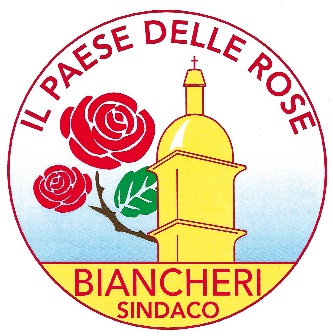 ELEZIONI COMUNALI 2019COMUNE DI SAN BIAGIO DELLA CIMACANDIDATO SINDACO: LUCIANO BIANCHERILa lista contrassegnata dal simbolo “Campanile con rosa”, dalle scritte “Il paese delle rose” e “BIANCHERI SINDACO” propone il seguente programma amministrativo.L’attuazione del programma avverrà coinvolgendo il più possibile la collettività nella sua accezione più ampia e le associazioni che la rappresentano, conformemente alle loro attività statutarie.In particolare si riassumono i seguenti obiettivi che caratterizzeranno l’azione amministrativa:Grandi progetti …. Atto finaleNuovi grandi progettiUn Paese da vivere e da avvalorare… è la nostra priorità!Un impegno per l’ambienteUn impegno per l’attività socialeSANBIAGIODELLACIMA2.0Grandi progetti … Atto finaleLa demolizione dei locali dell’ex cooperativa e il progetto di ricollocarli in un nuovo quartiere residenziale attraverso lo strumento del Project Financing è stato un punto importante del precedente programma amministrativo ed ora, approvato e finanziato in parte dalla Regione, è in attesa di essere messo in gara nel corso del 2019.La messa in sicurezza del torrente Verbone dal ristorante “La Vecchia Ostaia” fino al ponte Via Caduti del Lavoro (di fronte alla Scuola Primaria) è quindi un’opera concreta che, oltre a garantire maggiore sicurezza nel caso di possibili alluvioni, accrescerà la possibilità di disporre di nuove abitazioni.Consapevoli delle difficoltà di parcheggiare in alcune zone adiacenti il centro storico, ci impegniamo ad attuare definitivamente il progetto già approvato ed autofinanziato che prevede la realizzazione di 12 box - finalizzati alla vendita- e  8 posti auto pubblici in piazza Sacco e Vanzetti.Proseguendo il tema dei parcheggi, due importanti adeguamenti sono in via di ultimazione in Piazza della Libertà e nell’area antistante la Scuola Primaria, dove la realizzazione di un attraversamento pedonale centrale garantirà maggiore sicurezza, non influendo significativamente sui posti disponibili.Nuovi grandi progettiQuando si parla di bambini, la prima cosà che ci viene in mente è LA SICUREZZA!Il miglioramento delle aree esterne della Scuola Primaria e della Scuola dell’infanzia fa parte delle priorità dei nuovi grandi progetti. Se parliamo di bambini, non possiamo dimenticare anche lo SPORT! A tal fine si intende realizzare un centro sportivo polifunzionale riqualificando tutta l’area adiacente e integrante lo Sferisterio; campi polivalenti, percorsi della salute e aree di ritrovo.La strada provinciale dovrà attraversare il territorio comunale in sicurezza: a tale scopo un nuovo marciapiede collegherà funzionalmente la zona del “Gumbo”, dal ristorante “La Vecchia Ostaia” alle aree cimiteriali. Inoltre il continuo monitoraggio delle necessità e delle disponibilità ci consentirà di progettare un ampliamento delle stesse aree cimiteriali.Al fine di ridurre la velocità di percorrenza e garantire ai pedoni maggiore sicurezza in fase di attraversamento della stessa provinciale, verranno realizzati diversi “attraversamenti pedonali rialzati”, opportunamente segnalati e illuminati.I precedenti programmi amministrativi si prefissavano l’obiettivo di eliminare il disagio creato da un'infrastruttura viaria costruita in periodi dove i mezzi di trasporto erano ben altri, quindi resta importante portare avanti il progetto di realizzare una strada di circonvallazione con partenza da Via Annunziata fino al raggiungimento della Piazza della Libertà per una comunicazione più agevole a vantaggio degli abitanti in via Torre, via N.S. dei Dolori, via prof. Maccario, via Indipendenza e via Giardino, nonché di un aumento significativo del numero dei parcheggi.Nei confronti delle persone non più giovani … i nostri progetti si concentrano sull’assistenza, sul coinvolgimento nella vita sociale e sulla collaborazione con le associazioni a loro dedicate. La nascita di una struttura per l’assistenza di persone sole e/o non autosufficienti e le attività legate al Circolo Ricreativo Pensionati meritano la nostra massima attenzione.Intendiamo realizzare un’ apposita area attrezzata per cani; zona in cui sarà possibile lasciare il nostro animale libero di scorrazzare, senza guinzaglio, a patto che sia sorvegliato costantemente.Un Paese da vivere e da avvalorare… è la nostra priorità!La riqualificazione del Centro Storico è sicuramente di vitale priorità; in questo senso si cercherà di mantenere e, dove possibile, migliorare la pulizia e il decoro di strade, piazze e di garantire la sicurezza degli abitanti e delle strutture presenti.Un'importante opera che apporterà molteplici vantaggi è quella della sostituzione delle vecchie illuminazioni con moderne lampade LED. Si tratta di un significativo investimento iniziale che assicurerà efficaci miglioramenti e, fin dal primo anno di installazione, notevoli risparmi energetici che permetteranno di affrontare nuove spese ed avviare proficui investimenti sul nostro centro storico.Ma San Biagio della Cima non è solo il centro storico;  la manutenzione della viabilità urbana e delle frazioni resta altresì importante. Anche il recupero dei sentieri pedonali sarà perseguito con impegno, promuovendo la redazione di cartine geografiche, segnalazioni adeguate e una continua manutenzione.E’ necessario inoltre redigere un nuovo strumento urbanistico generale in conformità con le direttive della legge urbanistica regionale; il nuovo piano sarà in sintonia con gli obiettivi del programma.Un impegno per l’ambienteAl fine di ridurre il costo per la raccolta e lo smaltimento dei rifiuti, si intende promuovere una campagna di sensibilizzazione della raccolta differenziata al fine di raggiungere un doppio obiettivo:Pagare meno, pagare tuttiSalvaguardare il nostro delicato ambienteSi promuoverà la realizzazione di diverse “Isole ecologiche” in parte già finanziate dalla Regione Liguria.Un impegno per l’attività socialeL’obiettivo da perseguire è ritrovare il rapporto che lega le persone che abitano il paese, coltivando e rafforzando i rapporti affettivi che portano alla nascita di una collettività nella quale i problemi di ognuno possano essere alleviati con l’aiuto dei vicini di casa, degli amici, delle associazioni, del Sindaco. Per attuare tutto ciò ci impegniamo ad istituire un punto di incontro-accoglienza al quale tutti si potranno rivolgere per ogni tipo di informazione e di problema burocratico che riguardi la Pubblica Amministrazione e/o i maggiori enti socio-previdenziali.Sanbiagiodellacima2.0Non c’è programma amministrativo pluriennale pienamente funzionale se non c’è un palese e trasparente confronto con il cittadino. Le opportunità a volte vengono sottovalutate solo perché non ben comprese. Il principio della crescita sociale è rappresentato dal potere del singolo individuo a creare benessere che diviene collettivo.SANBIAGIODELLACIMA2.0 è uno “strumento” moderno che utilizza il WEB… i Social media…. per diffondere in modo diretto qualsiasi informazione utile alla comunità; aggiornare i cittadini sullo stato di avanzamento dei “lavori in corso” ed enunciare con soddisfazione l’ultimazione di un atteso progetto! Questo “strumento” non esclude però l’informazione tradizionale, implementando le occasioni di “incontrarsi” con lo scopo di “CONFRONTARSI”.Questo programma quindi si prefigge il semplice obiettivo di informare e coinvolgere ogni singolo cittadino sulle opportunità e sui benefici che ogni punto di questo programma può portare alla collettività.